Vrátenie /výmena/ reklamačný formulárV prípade, že ste s tovarom z akýchkoľvek dôvodov neboli spokojní,môžete ho do 14 dní od prevzatia zásielky vrátiť.Pre urýchlenie vašej reklamácie / vrátenia / výmeny , prosím vyplňte tento formulár a priložte kópiu  faktúry k tovaru.VRÁTENIE PRODUKTOV (prosím zakrúžkujte požadovanú možnosť):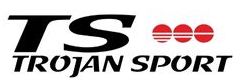 Reklamácia (chybný tovar - prosím vyplňte aj dôvod vrátenia v tabuľke)Vrátenie do 14 dní bez udania dôvoduVýmena Vrátený tovar požadujem:Vrátiť sumu za tovar na čislo účtu : SK Meno zákazníka:Číslo objednávky:                                                                                               Podpis zákazníka Názov tovaruKód tovaruVeľkosť/ FarbaPočetCena